Проект НПА от 24.01.2022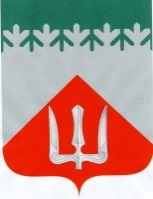 А Д М И Н И С Т Р А Ц И ЯВолховского муниципального районаЛенинградской  областиП О С Т А Н О В Л Е Н И Еот _________________                                                                                    № ____ВолховО внесении изменений в постановление администрации Волховского муниципального района № 571 от 28.02.2020 года «Об утверждении муниципальной программыМО город Волхов«Устойчивое общественное развитие в МО город Волхов»(с изменениями  от 15.02.2021г.  № 375)В соответствии с решениями Совета депутатов МО город Волхов Волховского муниципального района Ленинградской области  от 16.12.2020 № 62 «О бюджете муниципального образования город  Волхов  на  2021  год и на плановый период 2022 и 2023 годов» (с изменениями  от 10.02.2021г. № 1, от 12.03.2021г. № 4, от 19.05.2021г. № 10, от 05.07.2021г. № 18, от 29.11.2021г. № 31) и с постановлениями администрации Волховского муниципального района от 02 сентября 2019г. № 2233 «Об утверждении порядка разработки, реализации и оценки эффективности муниципальных программ Волховского муниципального района и МО город Волхов» (с изм. от 30.12.2019г. № 3463, от  21.11.2021  №  3251)  и  от  16  сентября 2019  г.  № 2361 «Об утверждении перечня муниципальных программ МО город Волхов   Волховского    муниципального    района    Ленинградской   области», п о с т а н о в л я ю:1. Внести изменения в постановление администрации Волховского муниципального района № 571 от 28.02.2020 года «Об утверждении муниципальной программы  МО город Волхов «Устойчивое общественное развитие в МО город Волхов» изложив приложение к вышеуказанному постановлению в редакции приложения к настоящему постановлению.2. Считать утратившим силу постановление администрации Волховского муниципального района от  15.02.2021года № 375 « О внесении изменений в постановление администрации Волховского муниципального района № 571 от 28.02.2020 года «Об утверждении муниципальной программы МО город Волхов «Устойчивое общественное развитие в МО город Волхов».3. Настоящее постановление подлежит опубликованию в  официальном периодическом печатном издании и размещению в информационно-коммуникационной сети «Интернет» на официальном сайте администрации Волховского муниципального района.4.  Настоящее постановление вступает в силу на следующий день после его официального опубликования.5. Контроль за исполнением настоящего  постановления  оставляю за собой.  Глава администрации                                                                         А.В. Брицунисп. Е.Н. Зубкова, 77-632 Утверждена постановлением администрации Волховского муниципального районаот _______________2022 г.  № ____(Приложение)Муниципальная программаМО город Волхов  «Устойчивое общественное развитиев МО город Волхов»Паспорт муниципальной программы МО город Волхов  «Устойчивое общественное развитие в МО город Волхов»II. Общая характеристика, основные проблемы и прогноз развития сферы реализации муниципальной программы.Традиционные СМИ, активно представленные в медиа-сфере МО город Волхов, включают в себя газеты, радиопрограммы и телеканалы. В последние годы к числу традиционных СМИ активно присоединился Интернет. Информационное пространство МО город Волхов, как часть информационного пространства Волховского муниципального района и глобального информационного пространства, призвано обеспечивать:а) эффективное информационное взаимодействие граждан и власти;б) доступ граждан к информационным ресурсам; в) удовлетворение потребностей граждан в информационных продуктах и услугах.На территории города ведут работу несколько творческих коллективов, которые вместе составляют информационный комплекс по удовлетворению запросов населения на местную информацию, на распространение рекламы.В соответствии с ФЗ № 8-ФЗ от 9 февраля 2009 г. «Об обеспечении доступа к информации о деятельности государственных органов и органов местного самоуправления» в МО город Волхов действует официальный сайт администрации Волховского муниципального района, который предоставляет населению информацию в соответствии с законодательством. На официальном сайте администрации Волховского муниципального района население может получить информацию о деятельности администрации, социально-экономическом развитии не только МО город Волхов, но и все района в целом, познакомиться с нормативно-правовыми актами, официальными документами. Задача, стоящая сегодня перед органами местного самоуправления – вовлечь население в активное информационное взаимодействие и, используя имеющийся потенциал доверия к традиционным СМИ и возрастающий интерес к Интернет-ресурсам, повысить уровень доверия граждан к действиям органов власти, к принимаемым ими решениям. Важным шагом на пути преодоления проблемы недоверия к власти будет установление дальнейшего взаимовыгодного диалога власти и общества, чтобы с его помощью совместно находить причины существующих проблем и способы их преодоления.Для повышения уровня информационной открытости органов местного самоуправления предусмотрены мероприятия, главная задача которых: - формирование позитивного общественного мнения о деятельности органов местного самоуправления МО город Волхов,- популяризация этой деятельности через печатные и электронные средства массовой информации, интернет-ресурсы, иные носители информации,-   поддержка развития системы средств массовой информации. - мониторинг информационной деятельности органов местного самоуправления МО город Волхов на официальных Интернет-сайтах с целью определения соответствия требованиям действующего законодательства, а также уровня коэффициента информационной доступности органов местного самоуправления.Гражданское участие становится важным и неотъемлемым элементом общественного развития и государственного управления, одним из основных условий модернизации всех сфер общественной жизни, повышения качества жизни граждан. Социально ориентированные некоммерческие организации являются важнейшим элементом гражданского общества. Их деятельность способствует решению актуальных социальных проблем, созданию условий для развития человеческого капитала, повышению доступности предоставляемых гражданам социальных услуг, расширению благотворительной деятельности и добровольчества. Вовлечение граждан в добровольческую деятельность социально ориентированных некоммерческих организаций способствует повышению уровня гражданской активности населения.По данным Управления Министерства юстиции Российской Федерации на территории МО город Волхов зарегистрированы 18 некоммерческих организаций, из них 5 общественных объединений, 3 религиозных организаций, 5 автономных некоммерческих организаций, 2 некоммерческих партнерств, 3 учреждения.Уровень развития гражданского общества на территории МО город Волхов оценивается как недостаточно высокий.За последние годы не наблюдается роста доли жителей МО город Волхов, так или иначе связанных с деятельностью некоммерческих организаций. Данное обстоятельство напрямую связано с проблемой недостаточного уровня профессиональных компетенций работников социально ориентированных некоммерческих организаций. Использование мер, стимулирующих поддержку деятельности социально ориентированных некоммерческих организаций и участие в ней граждан и юридических лиц, как и обеспечение поддержки деятельности социально ориентированных некоммерческих организаций на местном уровне, будет в полной мере способствовать решению указанных выше проблем.Субсидии предоставляются советам ветеранов войны, труда, вооруженных сил, правоохранительных органов, жителей блокадного Ленинграда и бывших узников фашистских лагерей, организациям инвалидов на основании постановления администрации Волховского муниципального района Ленинградской области от 20.02.2018 года № 437 «Об утверждении Порядка предоставления и расходования субсидий на оказание финансовой помощи советам ветеранов, организациям инвалидов из бюджета МО город Волхов Волховского муниципального района» (с изменениями от 07.03.2019 года № 595).В результате реформы местного самоуправления, проведенной в соответствии с Федеральным законом от 6 октября 2003 года № 131-ФЗ «Об общих принципах организации местного самоуправления в Российской Федерации» (далее – Федеральный закон № 131-ФЗ), с 1 января 2006 года на территории Ленинградской области установлена двухуровневая система местного самоуправления.Муниципальными образованиями первого уровня, наиболее приближенными к населению, являются городские и сельские поселения. Подпрограмма «Создание условий для эффективного выполнения органами местного самоуправления МО город Волхов своих полномочий» разработана в соответствии с областными законами Ленинградской области:-  от 12.05.2015г. № 42-оз «О содействии развитию иных форм местного самоуправления на части территорий населенных пунктов Ленинградской области, являющихся административными центрами поселений»;- от 15 января 2018 года № 3-оз «О содействии участию населения в осуществлении местного самоуправления в иных формах на территориях административных центров муниципальных образований Ленинградской области».В настоящее время в садоводческих некоммерческих товариществах Волховского района имеется большое количество земельных участков, границы которых не установлены в соответствии с требованиями земельного законодательства, а также имеются участки, не поставленные на государственный кадастровый учет.  Имеются случаи наложения, пересечения границ смежных земельных участков, что зачастую приводит к земельным спорам. Строения, расположенные на земельных участках в основном не поставлены на кадастровый учет, или не имеют привязки к конкретному земельному участку. Отсутствие сведений о точных границах земельных участков и об объектах недвижимости, на них расположенных, создает проблемы при регистрации права собственности на объекты недвижимости. В результате не все объекты подпадают под налогообложение, что приводит к потерям бюджета. В результате ККР должно произойти упорядочение границ земельных участков и внесение уточненных сведений в ЕГРН о земельных участках и объектах недвижимости, которые на них расположены. Также должны быть поставлены на государственный кадастровый учет земельные участки, относящиеся к имуществу общего пользования с целью регистрации на них права общей (долевой) собственности членов садоводческого товарищества.Комплексные кадастровые работы (ККР) проводятся с целью повышение качества сведений о недвижимом имуществе, содержащихся в Едином государственном реестре прав на недвижимое имущество и сделок с ним и государственном кадастре недвижимости.Под комплексными кадастровыми работами понимаются кадастровые работы, которые выполняются одновременно в отношении всех расположенных на территории одного кадастрового квартала или территориях нескольких смежных кадастровых кварталов:1) земельных участков, сведения ЕГРН о которых не соответствуют требованиям к описанию местоположения границ земельных участков;2) земельных участков, занятых зданиями или сооружениями, улицами, проездами, и другими объектами общего пользования;3) зданий, сооружений, а также объектов незавершенного строительства.В результате выполнения комплексных кадастровых работ:1) осуществляется уточнение местоположения границ земельных участков;2) осуществляется установление или уточнение местоположения на земельных участках зданий, сооружений, объектов незавершенного строительства;3) обеспечивается образование земельных участков, не поставленных на государственный кадастровый учет;4) обеспечивается образование земельных участков общего пользования, занятых улицами, проездами, и другими объектами;5) обеспечивается исправление реестровых ошибок в сведениях о местоположении границ объектов недвижимости.Подготовленная в результате выполнения комплексных кадастровых работ карта-план территории содержит необходимые для государственного кадастрового учета сведения о земельных участках, зданиях, сооружениях, объектах незавершенного строительства, расположенных в границах территории выполнения комплексных кадастровых работ. III. Цели, задачи и ожидаемые результаты муниципальной программыОсновные цели и задачи муниципальной программы, а также перспективы развития экономической активности Волховского муниципального района сформированы на основе Стратегии социально-экономического развития Волховского муниципального района на период до 2030 года и плана мероприятий по реализации Стратегии, утвержденной решением Совета депутатов Волховского муниципального района № 97 от 20 декабря 2017 года.	Муниципальная программа направлена на повышение качества жизни населения МО город Волхов и поддержку деятельности СО НКО, осуществляющих деятельность на территории Волховского муниципального района. В рамках достижения поставленной цели необходимо обеспечить решение следующих задач:1. Повышение уровня информационной открытости органов местного самоуправления.2. Создание условий для развития конкуренции в сфере социального обслуживания населения.3. Обеспечение устойчивого развития территории МО город Волхов.4. Развитие общественной инфраструктуры муниципального значения.Ожидаемые результаты реализации муниципальной программы.1. Размещение информации о МО город Волхов в печатных и электронных СМИ.2. Проведение СО НКО мероприятий, направленных на социальную поддержку и защиту ветеранов и инвалидов.3. Реализация проектов местных инициатив граждан.4. Постановка земельных участков в границах проведения комплексных кадастровых работ на государственный кадастровый учет.5. Благоустройство территории.IV. Перечень основных мероприятий муниципальной программы (подпрограммы).Перечень основных мероприятий  с указанием сроков их реализации и ожидаемых результатов приведен в приложении к настоящей программе.V. Сведения о показателях (индикаторах) муниципальной программы (подпрограммы). Сведения о целевых показателях муниципальной программы (подпрограммы) и их значениях по годам реализации муниципальной программы (подпрограммы) приведены в приложении к настоящей программе.Порядок сбора информации и методика расчета показателей муниципальной программыVI. Информация о ресурсном обеспечении муниципальной программыПри планировании ресурсного обеспечения муниципальной программы              учитывались реальная ситуация в финансово-бюджетной сфере МО город Волхов Волховского муниципального района, высокая экономическая и социальная значимость проблемы содержания муниципальной дорожной сети, а также реальная возможность ее решения при региональной поддержке.Финансирование муниципальной программы осуществляется из бюджета МО город Волхов, бюджета Волховского муниципального района  в пределах средств, выделяемых на выполнение программных мероприятий, и может корректироваться с учетом изменения состава мероприятий муниципальной программы и финансирования, предусмотренного решением Совета депутатов Волховского муниципального района на очередной финансовый год. Информация о ресурсном обеспечении мероприятий муниципальной            программы и подпрограмм по годам реализации и источникам финансирования представлены в приложении 1 к настоящей программе.Приложение  к  муниципальной программе МО город Волхов «Устойчивое общественное развитие в МО город Волхов»Перечень мероприятий к муниципальной программе МО город Волхов«Устойчивое общественное развитие в МО город Волхов»Полное наименование «Устойчивое общественное развитие в МО город Волхов» (далее муниципальная программа)Ответственный исполнитель программыОтдел организационно-контрольной работы и взаимодействия с органами МСУ Соисполнители программыотсутствуютУчастники программыКУМИ Волховского муниципального районаПресс-секретарь администрации Волховского муниципального районаКомитет по ЖКХ, жилищной политике администрацииПодпрограммы Отсутствуют Цель программы1. Повышение качества жизни населения МО город Волхов.2. Поддержка деятельности СО НКО, осуществляющих деятельность на территории Волховского муниципального района.Задачи программы1. Повышение уровня информационной открытости органов местного самоуправления.2. Создание условий для развития конкуренции в сфере социального обслуживания населения.3. Обеспечение устойчивого развития территории МО город Волхов.Этапы и сроки реализации программы2020-2030 годы.Объемы бюджетных ассигнований программыОбщий объем финансирования программы за весь период реализации составит 46 593,7 тыс. рублей: 2020 г. – 15 755,2 тыс. руб.2021 г. – 26 970,6 тыс. руб.2022 г. – 1 804,0 тыс. руб.2023 г. – 2 063,9 тыс. руб.В том числеОбъем финансирования за счет средств бюджета МО город Волхов – 39 720,6 тыс. рублей:2020 г. – 12 150,1 тыс. руб.2021 г. – 23 702,6 тыс. руб.2022 г. – 1 804,0 тыс. руб.2023 г. – 2 063,9 тыс. руб.Ожидаемые результаты реализации программы1. Размещение информации о МО город Волхов в печатных и электронных СМИ.2. Проведение СО НКО мероприятий, направленных на социальную поддержку и защиту ветеранов и инвалидов.3. Реализация проектов местных инициатив граждан.4. Постановка земельных участков в границах проведения комплексных кадастровых работ на государственный кадастровый учет.5. Благоустройство территории.№ п/пНаименование показателяЕд. измеренияАлгоритм формирования (формула)1Количество печатных и электронных СМИ, в которых размещается информация о МО г. Волховед.Рассчитывается прямым счетом2Количество проведенных получателями субсидий мероприятий, направленных на социальную поддержку и защиту ветеранов и инвалидовед.3Количество реализованных проектов местных инициативед.Рассчитывается прямым счетом4Количество поставленных земельных участков в границах проведения комплексных кадастровых работ на государственный кадастровый учетед.Сведения ЕГРН о внесенных земельных участках5Количество ед.Рассчитывается прямым счетом№ п/пНаименование мероприятий по реализации программы (подпрограммы) /Наименование целевого показателя (ЦП)Источники финансирования/ единица измерения целевого показателяСрок исполнения мероприятий/Оценка базового значения целевого показателяВсего финанси рование (тыс.руб.), Итоговый  целевой показательОбъем финансирования по годам (тыс. руб.) /Планируемое значение целевого показателя по годам реализацииОбъем финансирования по годам (тыс. руб.) /Планируемое значение целевого показателя по годам реализацииОбъем финансирования по годам (тыс. руб.) /Планируемое значение целевого показателя по годам реализацииОбъем финансирования по годам (тыс. руб.) /Планируемое значение целевого показателя по годам реализацииОтветственный за выполнение мероприятий программы (подпрограммы)Задачи, решаемые основными мероприятиями№ п/пНаименование мероприятий по реализации программы (подпрограммы) /Наименование целевого показателя (ЦП)Источники финансирования/ единица измерения целевого показателяСрок исполнения мероприятий/Оценка базового значения целевого показателяВсего финанси рование (тыс.руб.), Итоговый  целевой показатель2020г.2021г.2022г.2023г.Ответственный за выполнение мероприятий программы (подпрограммы)Задачи, решаемые основными мероприятиямиИТОГО ПО ПРОГРАММЕИтого46593,715755,226970,61804,02063,9Отдел организационно-контрольной работы и взаимодействия с органами МСУИТОГО ПО ПРОГРАММЕСредства местного бюджета39720,612150,123702,61804,02063,9Отдел организационно-контрольной работы и взаимодействия с органами МСУИТОГО ПО ПРОГРАММЕСредства   бюджета района0,00,00,00,00,0Отдел организационно-контрольной работы и взаимодействия с органами МСУИТОГО ПО ПРОГРАММЕСредства бюджета Ленинградской области6873,13605,13268,00,000,0Отдел организационно-контрольной работы и взаимодействия с органами МСУ1.Основное мероприятие: Повышение информационной открытости органов местного самоуправления Волховского муниципального районаИтого2020-2023гг.4721,5980,01590,0945,81205,7Повышение уровня информационной открытости органов местного самоуправления1.Основное мероприятие: Повышение информационной открытости органов местного самоуправления Волховского муниципального районаСредства местного бюджета2020-2023гг.4721,5980,01590,0945,81205,7Повышение уровня информационной открытости органов местного самоуправления1.Основное мероприятие: Повышение информационной открытости органов местного самоуправления Волховского муниципального районаСредства   бюджета района2020-2023гг.0,00,00,00,00,0Повышение уровня информационной открытости органов местного самоуправления1.Основное мероприятие: Повышение информационной открытости органов местного самоуправления Волховского муниципального районаСредства бюджета Ленинградской области2020-2023гг.0,00,00,00,00,0Повышение уровня информационной открытости органов местного самоуправления1.1.Взаимодействие с местными средствами массовой информации, выступления в печатных и электронных средствах массовой информации с целью размещения информации о социально-экономическом развитии города, деятельности органов местного самоуправления МО г. ВолховИтого2020-2023гг.4721,5980,01590,0945,81205,7Пресс-секретарь администрации Волховского муниципального района1.1.Взаимодействие с местными средствами массовой информации, выступления в печатных и электронных средствах массовой информации с целью размещения информации о социально-экономическом развитии города, деятельности органов местного самоуправления МО г. ВолховСредства местного бюджета2020-2023гг.4721,5980,01590,0945,81205,7Пресс-секретарь администрации Волховского муниципального района1.1.Взаимодействие с местными средствами массовой информации, выступления в печатных и электронных средствах массовой информации с целью размещения информации о социально-экономическом развитии города, деятельности органов местного самоуправления МО г. ВолховСредства   бюджета района2020-2023гг.0,00,00,00,00,0Пресс-секретарь администрации Волховского муниципального района1.1.Взаимодействие с местными средствами массовой информации, выступления в печатных и электронных средствах массовой информации с целью размещения информации о социально-экономическом развитии города, деятельности органов местного самоуправления МО г. ВолховСредства бюджета Ленинградской области2020-2023гг.0,00,00,00,00,0Пресс-секретарь администрации Волховского муниципального района1.1.ЦП: Количество печатных и электронных СМИ, в которых размещается информация о МО г. Волховед. ежегодно4,04,04,04,04,02Основное мероприятие: Поддержка социально ориентированных некоммерческих организаций в МО город ВолховИтого2020-2023гг.2470,0780,0730,0480,0480,0Создание условий для развития конкуренции в сфере социального обслуживания населения2Основное мероприятие: Поддержка социально ориентированных некоммерческих организаций в МО город ВолховСредства местного бюджета2020-2023гг.2470,0780,0730,0480,0480,0Создание условий для развития конкуренции в сфере социального обслуживания населения2Основное мероприятие: Поддержка социально ориентированных некоммерческих организаций в МО город ВолховСредства   бюджета района2020-2023гг.0,00,00,00,00,0Создание условий для развития конкуренции в сфере социального обслуживания населения2Основное мероприятие: Поддержка социально ориентированных некоммерческих организаций в МО город ВолховСредства бюджета Ленинградской области2020-2023гг.0,00,00,00,00,0Создание условий для развития конкуренции в сфере социального обслуживания населения2.1Поддержка социально ориентированных некоммерческих организаций в МО город ВолховИтого2020-2023гг.2470,0780,0730,0480,0480,0Отдел организационно-контрольной работы и взаимодействия с органами МСУ2.1Поддержка социально ориентированных некоммерческих организаций в МО город ВолховСредства местного бюджета2020-2023гг.2470,0780,0730,0480,0480,0Отдел организационно-контрольной работы и взаимодействия с органами МСУ2.1Поддержка социально ориентированных некоммерческих организаций в МО город ВолховСредства   бюджета района2020-2023гг.0,00,00,00,00,0Отдел организационно-контрольной работы и взаимодействия с органами МСУ2.1Поддержка социально ориентированных некоммерческих организаций в МО город ВолховСредства бюджета Ленинградской области2020-2023гг.0,00,00,00,00,0Отдел организационно-контрольной работы и взаимодействия с органами МСУ2.1ЦП: Количество проведенных получателями субсидий мероприятий, направленных на социальную поддержку и защиту ветеранов и инвалидовед. ежегодно9,09,09,09,09,03Основное мероприятие:  Реализация проектов местных инициатив гражданИтого2020-2023гг.38886,213574,12455,7378,2378,2Обеспечение устойчивого развития территории МО город Волхов3Основное мероприятие:  Реализация проектов местных инициатив гражданСредства местного бюджета2020-2023гг.32503,110369,021377,7378,2378,2Обеспечение устойчивого развития территории МО город Волхов3Основное мероприятие:  Реализация проектов местных инициатив гражданСредства   бюджета района2020-2023гг.0,00,00,00,00,0Обеспечение устойчивого развития территории МО город Волхов3Основное мероприятие:  Реализация проектов местных инициатив гражданСредства бюджета Ленинградской области2020-2023гг.6 383,13 205,13 178,00,00,0Обеспечение устойчивого развития территории МО город Волхов3.1Мероприятия, направленные на реализацию областного закона от 15 января 2018 года № 3-оз "О содействии участию населения в осуществлении местного самоуправления в иных формах на территориях административных центров муниципальных образований Ленинградской области"Итого2020-2023гг.7886,73 574,13 556,2378,2378,2Отдел организационно-контрольной работы и взаимодействия с органами МСУ 3.1Мероприятия, направленные на реализацию областного закона от 15 января 2018 года № 3-оз "О содействии участию населения в осуществлении местного самоуправления в иных формах на территориях административных центров муниципальных образований Ленинградской области"Средства местного бюджета2020-2023гг.1503,6369,0378,2378,2378,2Отдел организационно-контрольной работы и взаимодействия с органами МСУ 3.1Мероприятия, направленные на реализацию областного закона от 15 января 2018 года № 3-оз "О содействии участию населения в осуществлении местного самоуправления в иных формах на территориях административных центров муниципальных образований Ленинградской области"Средства   бюджета района2020-2023гг.0,00,00,00,00,0Отдел организационно-контрольной работы и взаимодействия с органами МСУ 3.1Мероприятия, направленные на реализацию областного закона от 15 января 2018 года № 3-оз "О содействии участию населения в осуществлении местного самоуправления в иных формах на территориях административных центров муниципальных образований Ленинградской области"Средства бюджета Ленинградской области2020-2023гг.6 383,13 205,13 178,00,00,0Отдел организационно-контрольной работы и взаимодействия с органами МСУ 3.1ЦП: Количество реализованных проектовед. ежегодно1,01,01,01,01,03.2Содействие развитию участия населения в осуществлении местного самоуправления в иных формах на территории МО город ВолховИтого2020-2021гг.30999,510000,020999,50,00,0Комитет по ЖКХ, жилищной политике, МКУ «Служба заказчика», КУМИ3.2Содействие развитию участия населения в осуществлении местного самоуправления в иных формах на территории МО город ВолховСредства местного бюджета2020-2021гг.30999,510000,020999,50,00,0Комитет по ЖКХ, жилищной политике, МКУ «Служба заказчика», КУМИ3.2Содействие развитию участия населения в осуществлении местного самоуправления в иных формах на территории МО город ВолховСредства   бюджета района2020-2021гг.0,00,00,00,00,0Комитет по ЖКХ, жилищной политике, МКУ «Служба заказчика», КУМИ3.2Содействие развитию участия населения в осуществлении местного самоуправления в иных формах на территории МО город ВолховСредства бюджета Ленинградской области2020-2021гг.0,00,00,00,00,0Комитет по ЖКХ, жилищной политике, МКУ «Служба заказчика», КУМИ3.2ЦП: Количество реализованных проектовединиц1,01,01,00,00,04Основное мероприятие "Развитие общественной инфраструктуры муниципального значения"Итого2020-2021 г.515,8421,194,70,00,0Комитет по ЖКХ, жилищной политике, МКУ «Служба заказчика»4Основное мероприятие "Развитие общественной инфраструктуры муниципального значения"Средства местного бюджета2020-2021 г.25,821,14,70,00,0Комитет по ЖКХ, жилищной политике, МКУ «Служба заказчика»4Основное мероприятие "Развитие общественной инфраструктуры муниципального значения"Средства   бюджета района2020-2021 г.0,00,00,00,00,0Комитет по ЖКХ, жилищной политике, МКУ «Служба заказчика»4Основное мероприятие "Развитие общественной инфраструктуры муниципального значения"Средства бюджета Ленинградской области2020-2021 г.490,0400,090,00,00,0Комитет по ЖКХ, жилищной политике, МКУ «Служба заказчика»4.1Мероприятия, направлены на поддержку развития общественной инфраструктуры муниципального значенияИтого2020-2021 г.515,8421,194,70,00,0Комитет по ЖКХ, жилищной политике, МКУ «Служба заказчика»4.1Мероприятия, направлены на поддержку развития общественной инфраструктуры муниципального значенияСредства местного бюджета2020-2021 г.25,821,14,70,00,0Комитет по ЖКХ, жилищной политике, МКУ «Служба заказчика»4.1Мероприятия, направлены на поддержку развития общественной инфраструктуры муниципального значенияСредства   бюджета района2020-2021 г.0,00,00,00,00,0Комитет по ЖКХ, жилищной политике, МКУ «Служба заказчика»4.1Мероприятия, направлены на поддержку развития общественной инфраструктуры муниципального значенияСредства бюджета Ленинградской области2020-2021 г.490,0400,090,00,00,0Комитет по ЖКХ, жилищной политике, МКУ «Служба заказчика»4.1.ЦП: Количество реализованных проектовединиц1,01,01,00,00,0